PROTOCOLO A SEGUIR PARA EMPRESAS CON CONVENIO O SIN CONVENIO ESPECÍFICO, PERO PERTENECIENTES AL GRUPO BNI EMPRENDE.El socio nos interesa o pregunta por una determinada empresa o servicio Down Málaga es la que informa a la empresa y le confirma al socio que puede dirigirse a ella con indicación de persona, teléfono o correo.Grupo BNI Emprende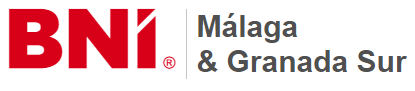 Como muchos socios sabéis, Down Málaga es miembro del Grupo BNI Emprende.  Fundada en 1985, BNI® es una organización de redes empresariales probada y global. Sus miembros son profesionales de negocios que se ayudan mutuamente a hacer crecer sus negocios a través de su compromiso con nuestro principal valor central, Givers Gain® (Ganar Dando). Cada semana, en miles de grupos en todo el mundo, los miembros se reúnen con otros líderes empresariales de confianza para construir y alimentar relaciones duraderas y aprobar referencias comerciales calificadas.Con esta filosofía de trabajo, casi todas las empresas del grupo BNI ofrecen condiciones ventajosas a los socios de Down Málaga, aun cuando no se haya suscrito un Convenio específico al efecto. El listado de empresas que forman parte de este grupo se encuentra en el siguiente enlace:https://bnimalaga.com/slc-malaga-este-bni-mle-emprende/es/memberlist